История кружка «Мягкая игрушка»Кружок «Мягкая игрушка» был организован в 1981 году. Первый руководитель Зуйкова Галина Михайловна. (1981-1991). В кружке занимались девочки 1-5 классов. Нелегким был первый год работы в КЮТ, внешняя обстановка была малопривлекательной: пустые кабинеты, голые стены. Пока все обставили, оформили. Теперь любо - дорого посмотреть, как выглядит кабинет кружка мягкой игрушки. Вместе с руководителем они конструировали игрушки, оформляли кабинет. Устраивали благотворительные ярмарки. Среди первых кружковцев были и мальчики. В кружке велась большая общественно - полезная работа. Шили много игрушек для детских садов, готовили сценарии и показывали малышам кукольный театр. Первые кружковцы: Пономарева Оля, Тараканова Таня, Курбанова Инна, Романова Марина, Пьянкова Аня, Щербакова Лена, Потычко Лариса. Лучшим кружковцам вручались удостоверения Инструктор–общественник: Юля Гермашева, Марина Романова, Оля Суставова, Оля Долгова.  Во время летних каникул работал профильный лагерь. Много купались, загорали, ходили в походы, ездили на экскурсии. Ежегодно проводятся выставки, конкурсы. На лучшую ёлочную игрушку для городской елки, праздник, посвященный папам к 23 февраля, мамам к 8 Марта. Кружковцы ставят концерт, здесь же демонстрируются их работы, оценки которым дают мамы. День Айболита, день открытых дверей «Это сделали ваши дети». Участие в городских и областных выставках детского творчества. В 1986 году работа, сделанная ими совместно с кружком радиоэлектроники была отобрана для участия в выставке на ВДНХ в г. Москве, а далее отправлена в Китай. Вот несколько записей, которые оставили рабочие и служащие об экспонатах этого кружка в книге отзывов: «Получили большое удовольствие от знакомства с работами ребят Клуба Юных Техников. Очень радует, что у нашего подрастающего поколения такие умелые руки, хороший вкус, фантазия и выдумка. Желаем ребятам больших творческих успехов», «Вашими игрушками нам, взрослым, и то хочется поиграть», «Благодарим за такие прекрасные работы» …1991 –2007 год -  руководитель кружка Недосекова Татьяна Геннадьевна. В эти годы продолжались и приумножались традиции кружка. Татьяной Геннадьевной была разработана четырехгодичная программа «В стране Рукоделия», которая вошла в сборник программ дополнительного образования Челябинской области. Впервые начала работать школа будущего первоклассника. В рамках которой была разработана и внедрена новая программа для работы с дошкольниками «Пчелка», которая и по сей день остается востребованной. Так же началась работа с детьми из подготовительных групп детских садов №20, №24. 2007 год – и по настоящее время руководитель кружка Назарова Наталья Николаевна. Юные мастерицы идут в ногу со временем. Работы, сшитые ее воспитанницами вряд ли можно отличить от фабричных. Какая бы ни была погода, ни какие карантины, морозы и прочие препятствия не помешают прийти на очередное занятие. Наталья Николаевна любит свое дело и эту любовь, и умение передает детям. Руководитель очень внимательна к каждой своей ученице ее радует любой ее успех.  Её воспитанники постоянные призеры городских, всероссийских и международных выставок. 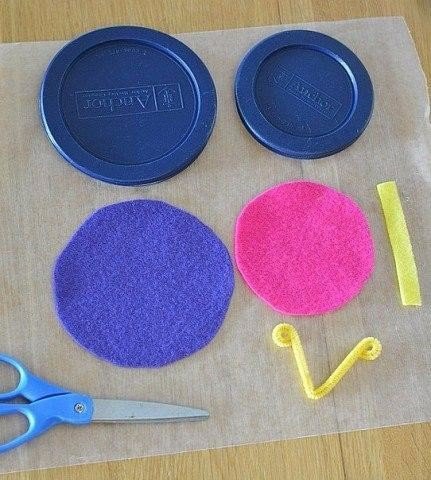 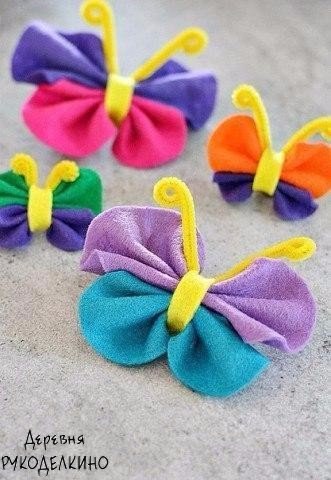 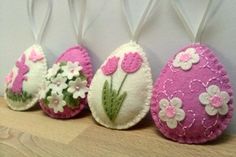 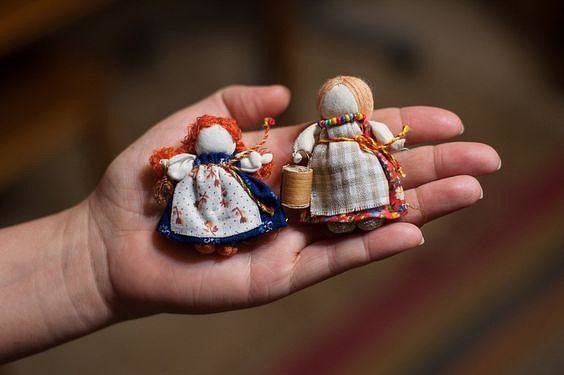 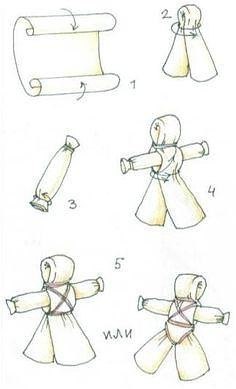 